Fwd: ObjednávkaDoručená poštaHledat všechny zprávy se štítkem Doručená poštaOdebere štítek Doručená pošta z této konverzace.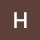 Dobrý denDěkujeme za Vaši objednávku OV20240175 v hodnotě 99 760,-. Její potvrzení včetně předpokládaného termínu dodání naleznete v příloze.S pozdravem a přáním příjemného dne7:52 (před 48 minutami)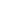 Bc. Xxxxx XxxxxCUSTOMER SUPPORT SPECIALISTM: +420 732 838 632   
www.beckmancoulter.com | AKUNZFELDOVA@beckman.com
V Parku 2316/12, 148 00 Praha 11-Chodov, Česká republikaCUSTOMER SUPPORT SPECIALISTM: +420 732 838 632   
www.beckmancoulter.com | AKUNZFELDOVA@beckman.com
V Parku 2316/12, 148 00 Praha 11-Chodov, Česká republika